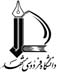 دانشکده تربیت بدنی و علوم ورزشیفرم پیشنهاده (Proposal) ویژه گروه آموزشی رفتار حرکتی و مدیریت ورزشی  گرایش رفتار حرکتی                                                               مقطع کارشناسی ارشد    گرایش مدیریت ورزشی                                                           مقطع دکتری                 اطلاعات مربوط به دانشجو:2. اطلاعات مربوط به استاد راهنما 1 :3. اطلاعات مربوط به استاد راهنما 2 :4. اطلاعات مربوط به استاد مشاور1:5. اطلاعات مربوط به استاد مشاور2: ( در صورت نياز و موافقت شورا):6. اطلاعات مربوط به پايان نامه:الف) عنوان پايان نامه :ب) واژگان کليدي :7. طرح پژوهش7-1. مقدمه:7-2. بیان مسئله:7-3. اهمیت و ضرورت پژوهش:7-4. اهداف پژوهش:7-5. فرضیه های پژوهش:8. ادبیات پژوهش8-1 .پژوهش های داخل کشور:8-2. پژوهش های خارج از کشور:9.روش پژوهش9-1. نوع و روش پژوهش:بنیادی                     کاربردی                       توسعه ای 9-2. جامعه و نمونه آماری و روش نمونه گیری: 9-3. متغیرهای پژوهش :9-4. روش جمع آوری اطلاعات و داده ها:9-5. روش تجزیه و تحلیل داده ها: 10. چه کاربردهايي از انجام اين تحقيق متصور است؟11. جنبه جديد بودن و نوآوري طرح درچيست؟12. استفادهکنندگان از نتيجه پايان نامه (اعم از مؤسسات آموزشي، پژوهشي، دستگاه‌هاي اجرايي وغيره): 13. طول مدت اجرای پژوهش14.منابع: ( بر اساس شیوه نامه تدوین پایان نامه و رساله دانشکده تربیت بدنی)15. نظر استادان راهنما و مشاور :پیشنهاده، جهت ارائه به شورای تحصیلات تکمیلی گروه مورد تأیید است .نظر استاد راهنما1:                                                                    امضاء و تاریخ:    نظر استاد راهنما2:                                                                    امضاء و تاریخ:    نظر استاد مشاور 1:                                                                    امضاء و تاریخ:    نظر استاد مشاور 2:                                                                    امضاء و تاریخ:    تاریخ ارائه پیشنهاده به گروه: اینجانب                       پیشنهاده خود را در تاریخ                   به گروه تحویل نمودم .                                                                                                         امضاء و تاریخ           تــذکـــر مهـــم : دانشجو موظف است پس از تصویب پیشنهاده ظرف مدت یک هفته مراحل الکترونیکی آن را در سیستم پژوهشی پورتال دانشجویی خود ثبت و نهایی نماید.   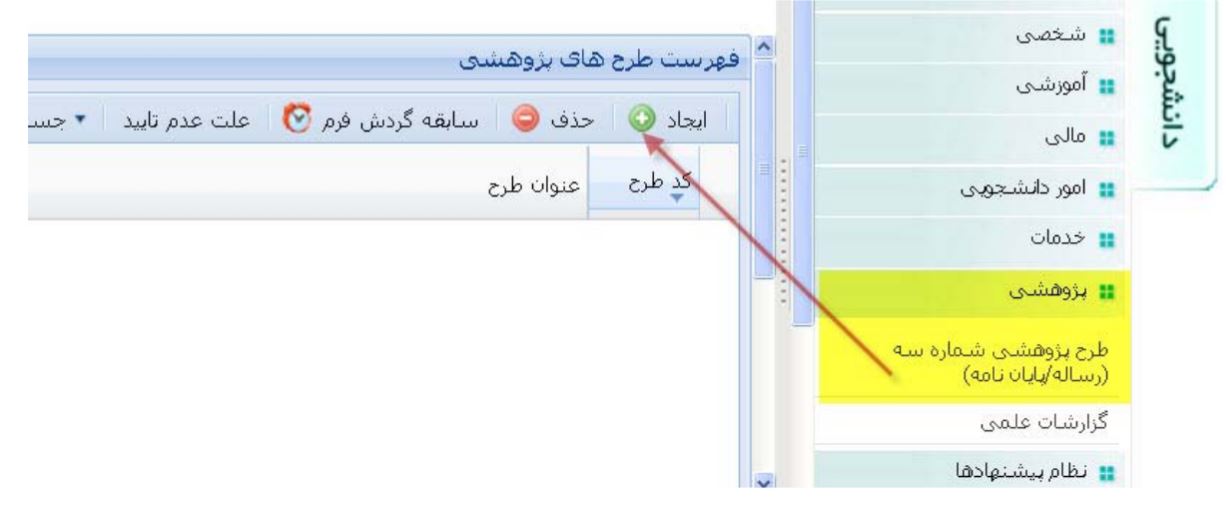 نظر  داور :پیشنهاده مورد تایید است.       نیاز به اصلاحات دارد.                پیشنهاده پذیرفته نمی شود.    اصلاحات پیشنهادی :نام و نام خانوادگی داور:           امضاءنام: نام خانوادگي:  شماره دانشجويی:رشته :گرايش: سال ورود:                 بورسيهآزادمأمور به تحصيل تلفن همراه:پست الکترونیک :کد ملی:نام و نام خانوادگي: رشته:  رشته:  گرایش: آخرين مدرک تحصيلي: مرتبه علمی:مرتبه علمی:سمت فعلي: محل خدمت: محل خدمت: محل خدمت: تعداد پایان نامه های کارشناسی ارشد در دست راهنمایی و مشاوره: تعداد پایان نامه های کارشناسی ارشد در دست راهنمایی و مشاوره: تعداد رساله های دکتری در دست راهنمایی و مشاوره:تعداد رساله های دکتری در دست راهنمایی و مشاوره:تلفن همراه:                 تلفن همراه:                 پست الکترونیک:پست الکترونیک:نام و نام خانوادگي: رشته:  رشته:  گرایش: آخرين مدرک تحصيلي: مرتبه علمی:مرتبه علمی:کد ملی:سمت فعلي: محل خدمت: محل خدمت: محل خدمت: تعداد پایان نامه های کارشناسی ارشد در دست راهنمایی و مشاوره:  تعداد پایان نامه های کارشناسی ارشد در دست راهنمایی و مشاوره:  تعداد رساله های دکتری در دست راهنمایی و مشاوره:تعداد رساله های دکتری در دست راهنمایی و مشاوره:تلفن همراه:              تلفن همراه:              پست الکترونیک:پست الکترونیک:نام و نام خانوادگي: رشته:  رشته:  گرایش: آخرين مدرک تحصيلي: مرتبه علمی:مرتبه علمی:سمت فعلي: محل خدمت: محل خدمت: محل خدمت: تعداد پایان نامه های کارشناسی ارشد در دست راهنمایی و مشاوره: تعداد پایان نامه های کارشناسی ارشد در دست راهنمایی و مشاوره: تعداد رساله های  دکتری در دست راهنمایی و مشاوره:تعداد رساله های  دکتری در دست راهنمایی و مشاوره:تلفن همراه:                 تلفن همراه:                 پست الکترونیک:پست الکترونیک:نام و نام خانوادگي: رشته:  رشته:  گرایش: آخرين مدرک تحصيلي: مرتبه علمی:مرتبه علمی:سمت فعلي: محل خدمت: محل خدمت: محل خدمت: تعداد پایان نامه های کارشناسی ارشد در دست راهنمایی و مشاوره: تعداد پایان نامه های کارشناسی ارشد در دست راهنمایی و مشاوره: تعداد رساله های  دکتری در دست راهنمایی و مشاوره:تعداد رساله های  دکتری در دست راهنمایی و مشاوره:تلفن همراه:                 تلفن همراه:                 پست الکترونیک:پست الکترونیک:فارسي:لاتين:فارسي: لاتين: